Pomieszczenie:  Łazienka  typ 1 – (SGL – Single)  A.z2.1.2  i  A.z2.1.3Pomieszczenie: Łazienka  typ 2a – (DBL – Double )A.z2.1.5 i A.z2.1.6Pomieszczenie: Łazienka  typ 2b – (DBL – Double)A.z2.1.8 Pomieszczenie:  Łazienka  typ III – (NPS  – dla osób niepełnosprawnych)A.z2.1.10 i  A.z2.1.11Pomieszczenie: Łazienka  typ IV – (TWN – Twin)A.z2.1.13 i  A.z2.1.14Tabela stanowi  uzupełnienie opisów zawartych w projekcie. Informacje dodatkowe:Wyposażenie łazienek w szczególności: uchwyty na papier toaletowy, kosze na śmieci, szczotki WC, pojemniki na mydło muszą być wykonane z materiałów łatwozmywalnych, umożliwiających swobodne mycie i dezynfekcję.Wyposażenie łazienek dla osób niepełnosprawnych (typu III - NPS) musi być  dedykowane dla ww. osób. Wszystkie elementy montażowe stosowane w kabinach prysznicowych do ich montażu, jak również pozostałego wyposażenia instalowanego w ich wnętrzu, takie jak śruby, wkręty, łączniki itp., muszą być wykonane ze stali nierdzewnej.Odcienie wszystkich kolorów podanych w tabeli należy uzgodnić z Projektantem i z Zamawiającym.Całe wyposażenie objęte niniejszym  zamówieniem musi być fabrycznie nowe i posiadać gwarancję  producenta oraz wymagane atesty. Atesty, karty  gwarancyjne oraz szczegółowe  instrukcje producenta dotyczące sposobu czyszczenia i konserwacji wszystkich elementów wyposażenia należy dostarczyć do Zamawiającego w okresie nie dłuższym niż czas trwania zamówienia. Lp.Ilość szt.NazwaMinimalne wymagania ZamawiającegoKolor/uwagiOBRAZ (zdjęcie poglądowe/rysunek poglądowy)11Przycisk spłukiwaniawodyPrzycisk naścienny, dwudzielny, z funkcją stop, z powierzchnią gładką ułatwiającą czyszczenie. chromowany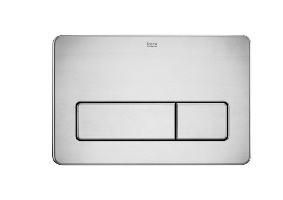 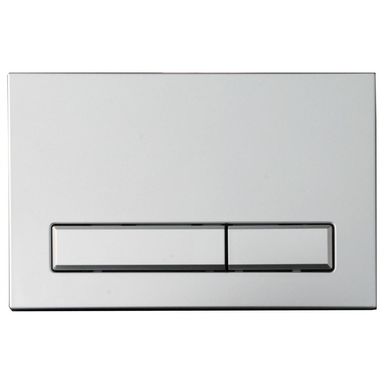 21Umywalka ceramicznaUmywalka o wymiarach min. 50x40cm montowana w blacie, prostokątna z otworem do montażu baterii, z chromowanym metalowym syfonem odpływowym, głębokość min. 6cm.kolor RAL 9003 / chromowany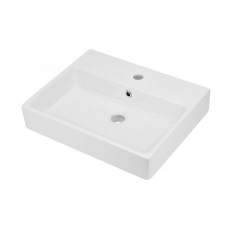 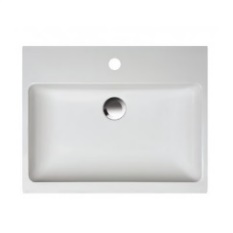 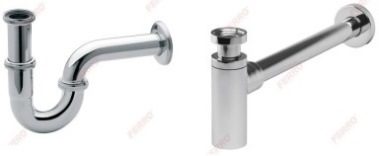 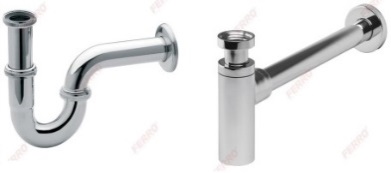 31Bateria umywalkowa stojącaBateria stojąca stała, mieszakowa z głowicą ceramiczną , z montażem jednootworowym, jednouchwytowa, ze zintegrowanym perlatorem, do użytku profesjonalnego, stosowane w hotelach, z funkcją oszczędzania wody.chromowana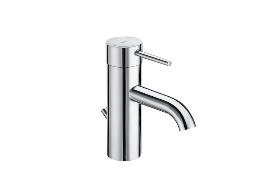 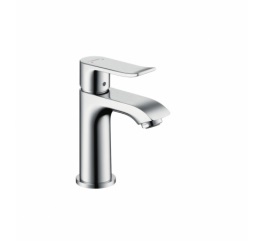 41Drzwi do kabiny prysznicowejDrzwi o wymiarach min. 80x190cm, z panelami przesuwnymi, elementy konstrukcyjne z metalu chromowanego lub stali nierdzewnej, panele ze szkła hartowanego bezpiecznegochromowana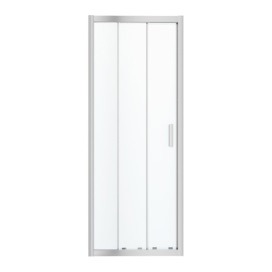 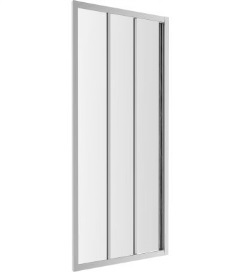 51Brodzik prysznicowyBrodzik o wymiarach 80x80cm, o głębokości max. 3,0cm, płaski, z otworem odpływowym min . 90mm, o wytrzymałości na nacisk min. 250kg, wpuszczany w podłogę, powierzchnia pozioma zlicowana z posadzką, ze zintegrowanym dnem antypoślizgowym.Dostosowany do kolorystyki płytek ceramicznych na podłodze łazienki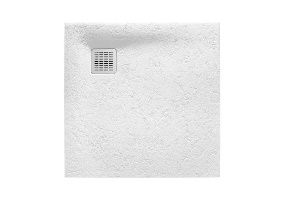 61Bateria prysznicowaBateria mieszakowa z głowicą ceramiczną, słuchawka z funkcją zmniejszonego zużycia wody, gładkim wężem prysznicowym, z drążkiem umożliwiającym zmianę wysokości uchwytu słuchawki prysznicowej w zakresie min. 50cm , z uchwytem umożliwiającym zmianę kąta nachylenia słuchawki, do użytku profesjonalnego, stosowane w hotelach, z funkcją oszczędzania wody.chromowana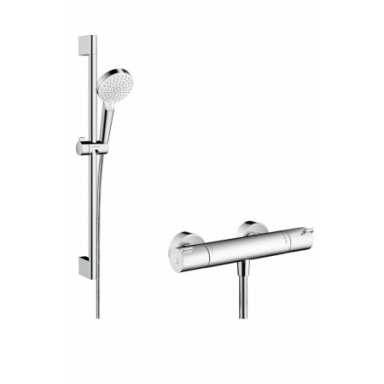 71Miska ustępowa z deskąMiska w systemie podtynkowym podwieszanym, głębokości min. 50 cm, deska wolnoopadająca, dostosowana do miski ustępowej, wykonana z materiału antybakteryjnego typu duroplast, z elementami montażowymi wykonanymi ze stali nierdzewnej.kolor RAL 9003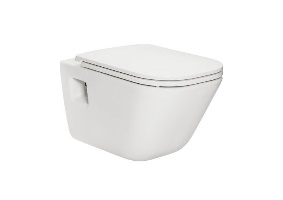 82Dozownik mydła w płynieDozownik ze stali chromowanej, o pojemności min. 200ml, montowany do ściany, z mocowaniem odpornym na korozję.stanowiące zestaw stylistyczny91Pojemnik na szczotkęPojemnik chromowany, mocowany do ściany, z mocowaniem odpornym na korozję, z możliwością wymiany szczotki. stanowiące zestaw stylistyczny101Uchwyt na papiertoaletowyUchwyt chromowany, mocowany do ściany, z mocowaniem odpornym na korozję.stanowiące zestaw stylistyczny112Wieszak ściennyWieszak ze stali chromowanej, z mocowaniem odpornym na korozję, mocowany do ściany za pomocą wkrętów. stanowiące zestaw stylistyczny121Płyta meblowaPłyta gr. 3cm, wodoodporna, imitująca naturalne drewno.modrzew syberyjski131Płyta meblowaPłyta gr. 6cm, wodoodporna,  imitująca naturalne drewno.modrzew syberyjski141Grzejnik łazienkowyGrzejnik chromowany, z głowicą termostatyczną, o wymiarach: min. (wys. x szer.) 70x50cm i mocy min. 343 W, drabinkowy, wymiary i moc grzejnika zgodnie z projektem instalacji sanitarnych. chromowany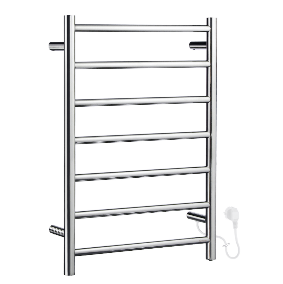 151Lustro okrągłe, z podświetleniem LEDLustro z podświetleniem LED, diody w kolorze białym, ze szczelną obudową, funkcją odparowywania i włącznikiem dotykowym, o średnicy min. 75 cm.16 1Kosz na śmieciKosz zamykany, o pojemności od 10 do 15 litrów, mechanizm otwierający  pedałowy, ze stali chromowanej.17 1Półka narożnaPółka wykonana z wodoodpornego materiału, wykończenie imitujące drewno, o wymiarach min. 15x15cm.modrzew syberyjski181Opaski drzwioweOpaski wykonane z materiału wodoodpornego.kolorystyka zbliżona do koloru ościeżnic.191 WentylatorWentylator dostosowany do istniejącego systemu wentylacyjnego ELS, dwubiegowy, z drugim stopniem załączanym wyłącznikiem światła w łazience, o wydajności min. 60/30 m3/h, bezobsługowy, z łożyskami kulkowymi, z filtrem trwałym umożliwiającym jego czyszczenie, ze wskaźnikiem zabrudzenia filtra, do instalacji w strefie 1 pomieszczeń wilgotnych.Lp.Ilość szt.NazwaMinimalne wymagania ZamawiającegoKolor/uwagiOBRAZ (zdjęcie/rysunek poglądowy)11Przycisk spłukiwaniawodyPrzycisk naścienny, dwudzielny, z funkcją stop, z powierzchnią gładką  ułatwiającą czyszczenie.chromowany21Umywalka ceramicznaUmywalka o wymiarach min. 50x40cm montowana w blacie, prostokątna z otworem do montażu baterii, z chromowanym metalowym syfonem odpływowym, głębokość min. 6cm.kolor RAL 9003 / chromowany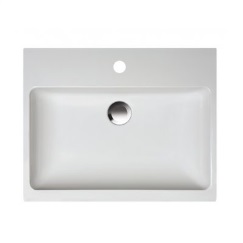 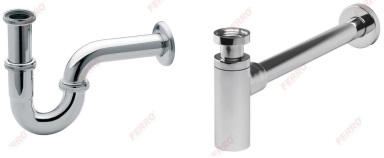 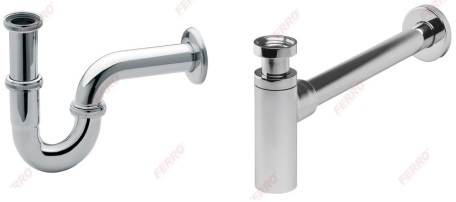 31Bateria umywalkowa stojącaBateria stojąca stała, mieszakowa z głowicą ceramiczną , z montażem jednootworowym, jednouchwytowa, ze zintegrowanym perlatorem, do użytku profesjonalnego, stosowane w hotelach, do użytku profesjonalnego, stosowane w hotelach, z funkcją oszczędzania wody.chromowana41Kabina prysznicowaKabina o wymiarach min. 90x90x190cm, elementy konstrukcyjne z metalu chromowanego lub stali nierdzewnej, panele ze szkła hartowanego bezpiecznego, drzwi rozwierane.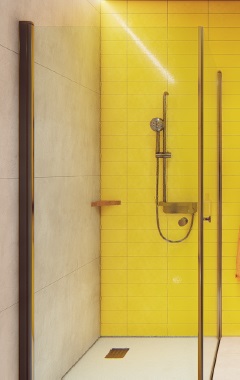 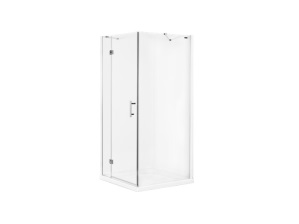 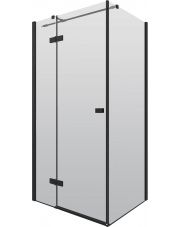 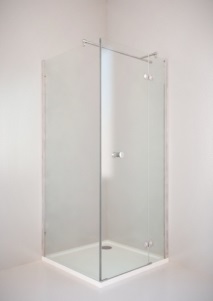 51Brodzik prysznicowyBrodzik 90x90cm, o głębokości max. 3,0cm, płaski, z otworem odpływowym min. 90mm, o wytrzymałości na nacisk min. 250kg, wpuszczany w podłogę, powierzchnia pozioma zlicowana z posadzką, ze zintegrowanym dnem antypoślizgowym. Dostosowany do kolorystyki płytek ceramicznych na podłodze łazienki61Bateria prysznicowaBateria mieszakowa z głowicą ceramiczną, słuchawka z funkcją zmniejszonego zużycia wody, gładkim wężem prysznicowym, z drążkiem umożliwiającym zmianę wysokości uchwytu słuchawki prysznicowej w zakresie min. 50cm , z uchwytem umożliwiającym zmianę kąta nachylenia słuchawki, do użytku profesjonalnego, stosowane w hotelach, z funkcją oszczędzania wody.chromowana71Miska ustępowa z deskąMiska w systemie podtynkowym podwieszanym, głębokości min. 50 cm, deska wolnoopadająca, dostosowana do miski ustępowej, wykonana z materiału antybakteryjnego typu duroplast, z elementami montażowymi wykonanymi ze stali nierdzewnej.kolor RAL 900382Dozownik mydła w płynieDozownik ze stali chromowanej, o pojemności min. 200ml, montowany do ściany, z mocowaniem odpornym na korozję.Stanowiące zestaw stylistyczny91Pojemnik na szczotkęPojemnik chromowany, mocowany do ściany, z mocowaniem odpornym na korozję, z możliwością wymiany szczotki. Stanowiące zestaw stylistyczny101Uchwyt na papiertoaletowyUchwyt chromowany, mocowany do ściany, z mocowaniem odpornym na korozję.Stanowiące zestaw stylistyczny112Wieszak ściennyWieszak ze stali chromowanej, z mocowaniem odpornym na korozję, mocowany do ściany za pomocą wkrętów.Stanowiące zestaw stylistyczny121Płyta meblowaPłyta gr. 3cm, wodoodporna, imitująca naturalne drewno.modrzew syberyjski131Płyta meblowaPłyta gr. 6cm, wodoodporna,  imitująca naturalne drewno.modrzew syberyjski141Grzejnik łazienkowyGrzejnik chromowany, z głowicą termostatyczną, o wymiarach: min. (wys. x szer.) 70x50cm i mocy min. 343 W, drabinkowy, wymiary i moc grzejnika zgodnie z projektem instalacji sanitarnych. chromowany152Lustro okrągłe, z podświetleniem LEDLustro z podświetleniem LED, diody w kolorze białym, ze szczelną obudową, funkcją odparowywania i włącznikiem dotykowym, o średnicy min. 75 cm.16 1Kosz na śmieciKosz zamykany, o pojemności od 10 do 15 litrów, mechanizm otwierający  pedałowy, ze stali chromowanej.17 1Półka narożnaPółka wykonana z wodoodpornego materiału, wykończenie imitujące drewno, o wymiarach min. 15x15cm.modrzew syberyjski181Opaski drzwioweOpaski wykonane z materiału wodoodpornego.Kolorystyka zbliżona do koloru ościeżnic.191 WentylatorWentylator dostosowany do istniejącego systemu wentylacyjnego ELS, dwubiegowy, z drugim stopniem załączanym wyłącznikiem światła w łazience, o wydajności min. 60/30 m3/h, bezobsługowy, z łożyskami kulkowymi, z filtrem trwałym umożliwiającym jego czyszczenie, ze wskaźnikiem zabrudzenia filtra, do instalacji w strefie 1 pomieszczeń wilgotnych.Lp.Ilość szt.NazwaMinimalne wymagania ZamawiającegoKolor/uwagiOBRAZ (zdjęcie/rysunek poglądowy)11Przycisk spłukiwaniawodyPrzycisk dwudzielny, z funkcją stop, z powierzchnią gładką  ułatwiającą czyszczenie.chromowany21Umywalka ceramicznaUmywalka o wymiarach min. 50x40cmmontowana w blacie, prostokątna z otworem do montażu baterii, z chromowanym metalowym syfonem odpływowym, głębokość min. 6cm.kolor RAL 9003 / chromowany31Bateria umywalkowa stojącaBateria stojąca stała, mieszakowa z głowicą ceramiczną , z montażem jednootworowym, jednouchwytowa, ze zintegrowanym perlatorem, do użytku profesjonalnego, stosowane w hotelach, z funkcją oszczędzania wody.chromowana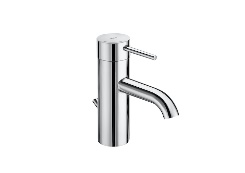 41Kabina prysznicowaKabina o wymiarach min. 90x90x190cm, narożna, elementy konstrukcyjne z metalu chromowanego lub stali nierdzewnej, panele ze szkła hartowanego bezpiecznego, drzwi rozwierane.51Brodzik prysznicowyBrodzik 90x90cm, o głębokości max. 3,0cm, płaski, z otworem odpływowym min . 90mm, o wytrzymałości na nacisk min. 250kg, wpuszczany w podłogę, powierzchnia pozioma zlicowana z posadzką, ze zintegrowanym dnem antypoślizgowym.Dostosowany do kolorystyki płytek ceramicznych na podłodze łazienki61Bateria prysznicowaBateria mieszakowa z głowicą ceramiczną, słuchawka z funkcją zmniejszonego zużycia wody, gładkim wężem prysznicowym, z drążkiem umożliwiającym zmianę wysokości uchwytu słuchawki prysznicowej w zakresie min. 50cm , z uchwytem umożliwiającym zmianę kąta nachylenia słuchawki, do użytku profesjonalnego, stosowane w hotelach, z funkcją oszczędzania wody.chromowana71Miska ustępowa z deskąMiska w systemie podtynkowym podwieszanym, głębokości min. 50 cm, deska wolnoopadająca, dostosowana do miski ustępowej, wykonana z materiału antybakteryjnego typu duroplast, z elementami montażowymi wykonanymi ze stali nierdzewnej.kolor RAL 900382Dozownik mydła w płynieDozownik ze stali chromowanej, o pojemności min. 200ml, montowany do ściany, z mocowaniem odpornym na korozję.Stanowiące zestaw stylistyczny91Pojemnik na szczotkęPojemnik chromowany, mocowany do ściany, z mocowaniem odpornym na korozję, z możliwością wymiany szczotki. Stanowiące zestaw stylistyczny101Uchwyt na papiertoaletowyUchwyt chromowany, mocowany do ściany, z mocowaniem odpornym na korozję.Stanowiące zestaw stylistyczny112Wieszak ściennyWieszak ze stali chromowanej, z mocowaniem odpornym na korozję, mocowany do ściany za pomocą wkrętów. Stanowiące zestaw stylistyczny121Płyta meblowaPłyta gr. 3cm, wodoodporna, imitująca naturalne drewno.modrzew syberyjski131Płyta meblowaPłyta gr. 6cm, wodoodporna,  imitująca naturalne drewno.modrzew syberyjski141Grzejnik łazienkowyGrzejnik chromowany, z głowicą termostatyczną, o wymiarach: min. (wys. x szer.) 70x50cm i mocy min. 343 W, drabinkowy, wymiary i moc grzejnika zgodnie z projektem instalacji sanitarnych.chromowany152Lustro okrągłe, z podświetleniem LEDLustro z podświetleniem LED, diody w kolorze białym, ze szczelną obudową, funkcją odparowywania i włącznikiem dotykowym, o średnicy min. 75 cm.16 1Kosz na śmieciKosz zamykany, o pojemności od 10 do 15 litrów, mechanizm otwierający  pedałowy, ze stali chromowanej.17 1Półka narożnaPółka wykonana z wodoodpornego materiału, wykończenie imitujące drewno, o wymiarach min. 15x15cm.modrzew syberyjski181Opaski drzwioweOpaski wykonane z materiału wodoodpornego.Kolorystyka zbliżona do koloru ościeżnic.191 WentylatorWentylator dostosowany do istniejącego systemu wentylacyjnego ELS, dwubiegowy, z drugim stopniem załączanym wyłącznikiem światła w łazience, o wydajności min. 60/30 m3/h, bezobsługowy, z łożyskami kulkowymi, z filtrem trwałym umożliwiającym jego czyszczenie, ze wskaźnikiem zabrudzenia filtra, do instalacji w strefie 1 pomieszczeń wilgotnych.Lp.Ilość szt.NazwaMinimalne wymagania ZamawiającegoKolor/uwagiOBRAZ (zdjęcie/rysunek poglądowy)11Przycisk spłukiwaniawodyPrzycisk dwudzielny, z funkcją stop, z powierzchnią gładką  ułatwiającą czyszczenie, pozwalający na wygodne użytkowanie przez osoby niepełnosprawne.chromowany21Umywalka ceramiczna dla osób niepełnosprawnychUmywalka o wym. min 60x60cm dla osób niepełnosprawnych, umożliwiająca korzystanie osobom na wózkach inwalidzkich , z otworem do montażu baterii, z chromowanym metalowym syfonem odpływowym, głębokość min. 6cm. kolor RAL 9003 / chromowany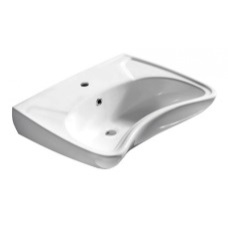 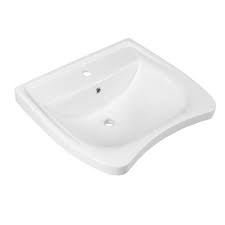 31Bateria umywalkowa stojącaBateria stojąca stała, mieszakowa z głowicą ceramiczną , z montażem jednootworowym, jednouchwytowa, ze zintegrowanym perlatorem, dostosowana do użytkowania przez osoby niepełnosprawne, do użytku profesjonalnego, stosowane w hotelach, z funkcją oszczędzania wody.chromowana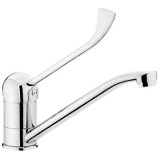 41Kabina prysznicowaKabina dostosowana do użytkowania przez osoby niepełnosprawne, o wymiarach min. 100x100cm, z zestawem prysznicowym umożliwiającym regulację wysokości montażu słuchawki, elementy konstrukcyjne z metalu chromowanego lub stali nierdzewnej, z panelami ze szkła hartowanego bezpiecznego, z drzwiami rozwieranymi dwudzielnymi umożliwiającymi wjazd wózkami dla osób niepełnosprawnych.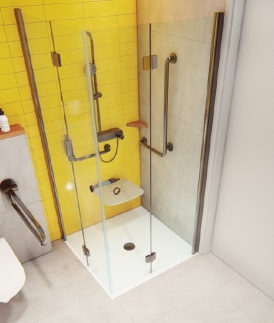 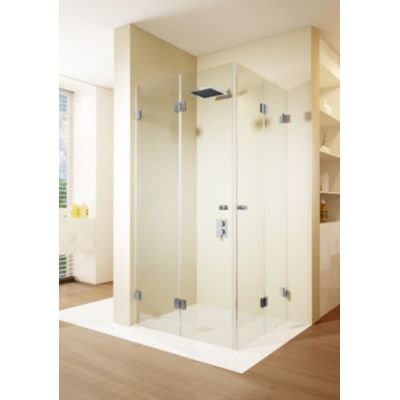 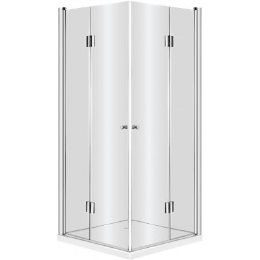 51Brodzik prysznicowyBrodzik o wymiarach 100x100cm, zlicowany z płytkami podłogowymi, z otworem odpływowym min. 90mm, o wytrzymałości na nacisk min. 250kg, wpuszczany w podłogę, powierzchnia pozioma zlicowana z posadzką, ze zintegrowanym dnem antypoślizgowym.Dostosowany do kolorystyki płytek ceramicznych na podłodze łazienki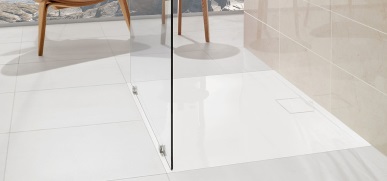 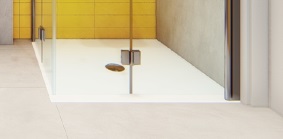 61Bateria prysznicowaBateria mieszakowa z głowicą ceramiczną, słuchawka z funkcją zmniejszonego zużycia wody, gładkim wężem prysznicowym, z drążkiem umożliwiającym zmianę wysokości uchwytu słuchawki prysznicowej w zakresie min. 50cm, z uchwytem umożliwiającym zmianę kąta nachylenia słuchawki, dostosowana do użytkowania przez osoby niepełnosprawne, do użytku profesjonalnego, stosowane w hotelach, z funkcją oszczędzania wody.chromowana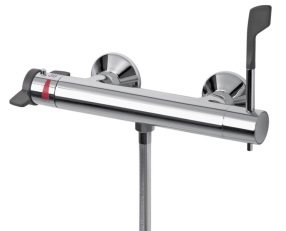 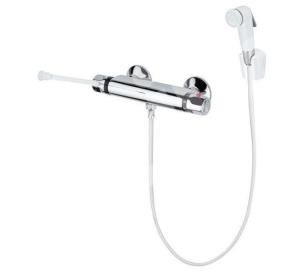 71Miska ustępowa z deską, dostosowana do użytkowania przez osoby niepełnosprawneMiska dostosowana do użytkowaniaprzez osoby niepełnosprawne w systemie podtynkowym podwieszanym, o wydłużonym kształcie – gł. 70cm, wys. montażu 46cm, deska wolnoopadająca, dostosowana do miski ustępowej, wykonana z materiału antybakteryjnego typu duroplast, z elementami montażowymi wykonanymi ze stali nierdzewnej.kolor RAL 9003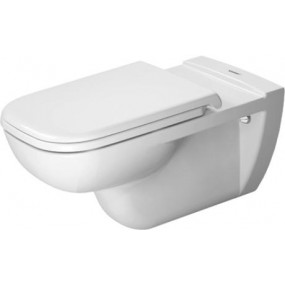 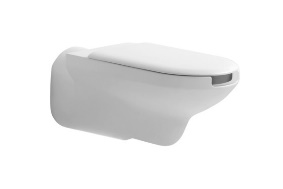 82Dozownik mydła w płynieDozownik ze stali chromowanej, o pojemności min. 200ml, montowany do ściany, z mocowaniem odpornym na korozję, lokalizacja i wysokość montażu dostosowana do użytkowania przez osoby niepełnosprawne.Stanowiące zestaw stylistyczny91Pojemnik na szczotkęPojemnik chromowany, mocowany do ściany, z mocowaniem odpornym na korozję, z możliwością wymiany szczotki, lokalizacja i wysokość montażu dostosowana do użytkowania przez osoby niepełnosprawne.Stanowiące zestaw stylistyczny101Uchwyt na papiertoaletowyUchwyt chromowany, mocowany do ściany, z mocowaniem odpornym na korozję, lokalizacja i wysokość montażu dostosowana do użytkowania przez osoby niepełnosprawne.Stanowiące zestaw stylistyczny112Wieszak ściennyWieszak ze stali chromowanej, z mocowaniem odpornym na korozję, mocowany do ściany za pomocą wkrętów, lokalizacja i wysokość montażu dostosowana do użytkowania przez osoby niepełnosprawne.Stanowiące zestaw stylistyczny121Płyta meblowaPłyta gr. 3cm, wodoodporna, imitująca naturalne drewno.modrzew syberyjski131Płyta meblowaPłyta gr. 6cm, wodoodporna,  imitująca naturalne drewno.modrzew syberyjski141Grzejnik łazienkowyGrzejnik chromowany, z głowicą termostatyczną, o wymiarach: min. (wys. x szer.) 70x50cm i mocy min. 404 W, drabinkowy, wymiary i moc grzejnika zgodnie z projektem instalacji sanitarnych. chromowany151Lustro uchylne z regulacjąLustro uchylne z regulacją kąta nachylenia, min. wymiary (wys. x szer.) 50x70 cm.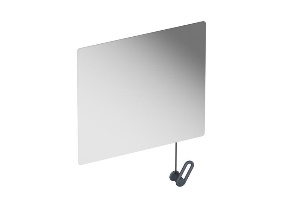 16 1Kosz na śmieciKosz zamykany, o pojemności od 10 do 15 litrów, mechanizm otwierający  pedałowy, ze stali chromowanej.17 1Półka narożnaPółka wykonana z wodoodpornego materiału, wykończenie imitujące drewno, o wymiarach min. 15x15cm.modrzew syberyjski181Opaski drzwioweOpaski wykonane z materiału wodoodpornego.Kolorystyka zbliżona do koloru ościeżnic.191 WentylatorWentylator dostosowany do istniejącego systemu wentylacyjnego ELS, dwubiegowy, z drugim stopniem załączanym wyłącznikiem światła w łazience, o wydajności min. 60/30 m3/h, bezobsługowy, z łożyskami kulkowymi, z filtrem trwałym umożliwiającym jego czyszczenie, ze wskaźnikiem zabrudzenia filtra, do instalacji w strefie 1 pomieszczeń wilgotnych.201Poręcz dla niepełnosprawnych umywalkowa uchylna Poręcz wykonana ze stali nierdzewnej, wymiary min. 60x20 cm, średnica rury Ø 32, uchylna.chromowana211Poręcz dla niepełnosprawnych umywalkowa stałaPoręcz wykonana ze stali nierdzewnej, długość min. 30 cm średnica rury Ø 32.chromowana221Poręcz dla niepełnosprawnych WC uchylnaPoręcz wykonana ze stali nierdzewnej, wymiary min. 70x20 cm, średnica rury Ø 32, uchylna.chromowana231Poręcz dla niepełnosprawnych WC stałaPoręcz wykonana ze stali nierdzewnej, długość min. 30 cm, średnica rury Ø 32.chromowana241Uchwyt kątowy dla niepełnosprawnych, prysznicowy, stałyUchwyt wykonany ze stali nierdzewnej, wymiary min. (ramię pionowe x ramię poziome) 80x40cm, średnica rury Ø 32.chromowana251Siedzisko prysznicoweSiedzisko składane, montowane do ściany, dostosowane do użytkowania przez osoby niepełnosprawne.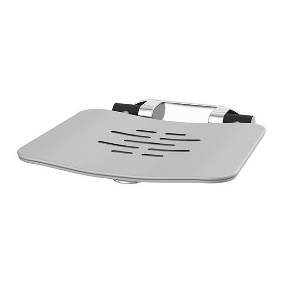 Lp.Ilość szt.NazwaMinimalne wymagania ZamawiającegoKolor/uwagiOBRAZ (zdjęcie/rysunek poglądowy)11Przycisk spłukiwaniawodyPrzycisk dwudzielny, z funkcją stop, z powierzchnią gładką  ułatwiającą czyszczenie.chromowany21Umywalka ceramicznaUmywalka o wymiarach min. 60x40cm montowana w blacie, prostokątna z otworem do montażu baterii, z chromowanym metalowym syfonem odpływowym, głębokość min. 6cm.kolor RAL 9003 / chromowany 31Bateria umywalkowa stojącaBateria stała, mieszakowa z głowicą ceramiczną, z montażem jednootworowym, jednouchwytowa, ze zintegrowanym perlatorem, do użytku profesjonalnego, stosowane w hotelach, z funkcją oszczędzania wody.chromowana41Kabina prysznicowaKabina wymiary min. 90x90x190cm, narożna, elementy konstrukcyjne z metalu chromowanego lub stali nierdzewnej, panele ze szkła hartowanego bezpiecznego, drzwi rozwierane.51Brodzik prysznicowyBrodzik 90x90cm, o głębokości max. 3,0cm, płaski, z otworem odpływowym min . 90mm, o wytrzymałości na nacisk min. 250kg, wpuszczany w podłogę, powierzchnia pozioma zlicowana z posadzką, ze zintegrowanym dnem antypoślizgowym.Dostosowany do kolorystyki płytek ceramicznych na podłodze łazienki61Bateria prysznicowaBateria mieszakowa z głowicą ceramiczną, słuchawka z funkcją zmniejszonego zużycia wody, gładkim wężem prysznicowym, z drążkiem umożliwiającym zmianę wysokości uchwytu słuchawki prysznicowej w zakresie min. 50cm , z uchwytem umożliwiającym zmianę kąta nachylenia słuchawki, do użytku profesjonalnego, stosowane w hotelach, z funkcją oszczędzania wody.chromowana71Miska ustępowa z deskąMiska w systemie podtynkowym podwieszanym, głębokości min. 50 cm, deska wolnoopadająca, dostosowana do miski ustępowej, wykonana z materiału antybakteryjnego typu duroplast, z elementami montażowymi wykonanymi ze stali nierdzewnej.kolor RAL 900382Dozownik mydła w płynieDozownik ze stali chromowanej, o pojemności min. 200ml, montowany do ściany, z mocowaniem odpornym na korozję.Stanowiące zestaw stylistyczny91Pojemnik na szczotkęPojemnik chromowany, mocowany do ściany, z mocowaniem odpornym na korozję, z możliwością wymiany szczotki Stanowiące zestaw stylistyczny101Uchwyt na papiertoaletowyUchwyt chromowany, mocowany do ściany, z mocowaniem odpornym na korozję.Stanowiące zestaw stylistyczny112Wieszak ściennyWieszak ze stali chromowanej, z mocowaniem odpornym na korozję, mocowany do ściany za pomocą wkrętów. Stanowiące zestaw stylistyczny121Płyta meblowaPłyta gr. 3cm, wodoodporna, imitująca naturalne drewno.modrzew syberyjski131Płyta meblowaPłyta gr. 6cm, wodoodporna,  imitująca naturalne drewno.modrzew syberyjski141Grzejnik łazienkowyGrzejnik chromowany, z głowicą termostatyczną, o wymiarach: min. (wys. x szer.) 70x60cm i mocy min. 404 W, drabinkowy, wymiary i moc grzejnika zgodnie z projektem instalacji sanitarnych.chromowany152Lustro okrągłe, z podświetleniem LEDLustro z podświetleniem LED diody w kolorze białym, ze szczelną obudową, funkcją odparowywania i włącznikiem dotykowym, o średnicy min. 75 cm.16 1Kosz na śmieciKosz zamykany, o pojemności od 10 do 15 litrów, mechanizm otwierający  pedałowy, ze stali chromowanej.17 1Półka narożnaPółka wykonana z wodoodpornego materiału, wykończenie imitujące drewno, o wymiarach min. 15x15cm.modrzew syberyjski181Opaski drzwioweOpaska wykonane z materiału wodoodpornego.Kolorystyka zbliżona do koloru ościeżnic.191 WentylatorWentylator dostosowany do istniejącego systemu wentylacyjnego ELS, dwubiegowy, z drugim stopniem załączanym wyłącznikiem światła w łazience, o wydajności min. 60/30 m3/h, bezobsługowy, z łożyskami kulkowymi, z filtrem trwałym umożliwiającym jego czyszczenie, ze wskaźnikiem zabrudzenia filtra, do instalacji w strefie 1 pomieszczeń wilgotnych.